bolachinha de nataMesmo longe da Escola, no DIA DAS MÃES não poderia faltar a nossa tradicional bolachinha de nata.Acredito que desta vez ela terá um sabor mais que  especial, pois  será feita por você e sua mãe.Aproveitem este momento, pois cozinhar é a arte de traduzir em sabor o mais lindo sentimento, o AMOR entre vocês.Agora, direto para a cozinha e bom apetite!Ingredientes1 pote de nata de 300gr1 ovo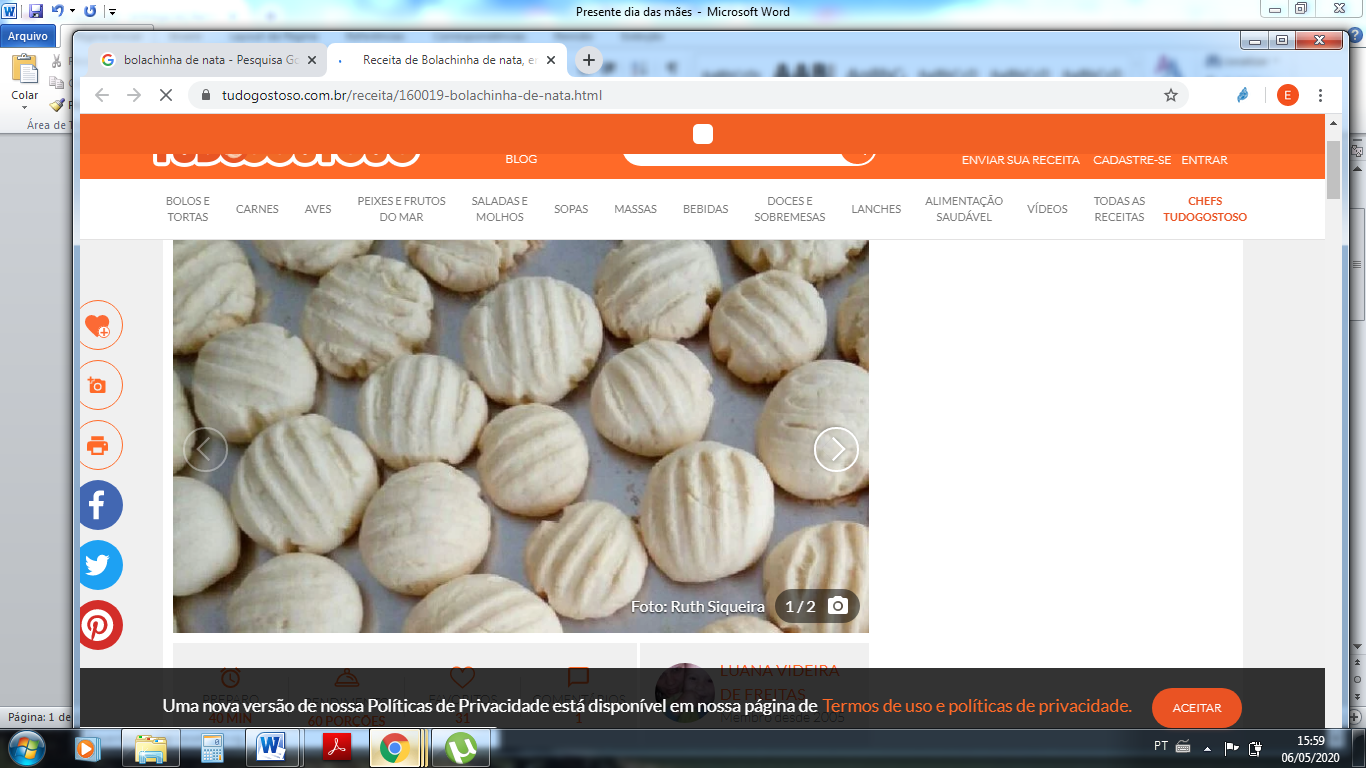 1xícara de açúcar refinado1 xícara de farinha de trigo1 colher de chá de margarina1 colher de chá de fermento+ ou – 500gr de amido de milhoModo de preparoMisture tudo até dar o ponto e desgrudar da mão.Em seguida molde as bolachinhas, unte a forma e coloque para assar por mais ou menos 20 minutos em forno médio, até dourar.Lembre-se que somente a mamãe pode mexer no forno!Faça um agrado para ela, lavando toda a louça.Tire muitas fotos, pois quero ver cada momento delicioso dessa comemoração em família.